​―« Описание программы »―Программа магистратуры «Финансы государственного сектора» обеспечивает подготовку магистров, обладающих теоретическими, практическими и аналитическими компетенциями в области государственных и муниципальных финансов на основе органичного сочетания лучших традиций российской высшей школы с новыми требованиями, которые диктуются современными процессами глобализации и развитием «экономики знаний».Особое внимание уделяется сближению в учебном процессе теории и практики, а также учету требований к выпускникам образовательной программы работодателей, таких как Министерство финансов Республики Башкортостан и подведомственные ему службы, финансовые органы субъектов Российской Федерации и муниципальных образований, органы государственного (муниципального) финансового контроля, государственные корпорации, государственные и муниципальные учреждения, организации, специализирующиеся на исследовании проблем государственных и муниципальных финансов.―«Дисциплины программы»―После окончания программы выпускники смогутПрименять инструменты финансового менеджмента в государственном сектореОбосновывать и принимать финансово-экономические и управленческие решения в профессиональной деятельности, при разработке стратегии развития и финансовой политики как на уровне отдельных организаций, так и на уровне публично-правовых образованийОценивать результативность государственных программ и эффективность государственных расходовФормировать и анализировать бюджетную, финансовую и статистическую отчетность в государственном секторе, проекты бюджетов публично-правовых образований, обоснования бюджетных ассигнований, бюджетные сметыПрименять нормативные правовые акты при обосновании и реализации решений в сфере финансов государственного сектора, уметь разрабатывать предложения по совершенствованию нормативных правовых актовРешать практические и научно-исследовательские задачи как в деятельности финансовых органов, различных институтов и инфраструктуры финансового рынка, так и на уровне российского и мирового финансового рынка, публично-правовых образований―«Карьера и работа»―​ Выпускники магистерской программы занимают должности главных специалистов, консультантов, советников, заместителей начальника и начальников структурных подразделений Минфина Республики Башкортостан, Федерального казначейства, финансовых и контрольных подразделений в федеральных органах исполнительной власти,  финансовых и контрольно-счетных органах субъектов Российской Федерации​ ―«​ Уникальные преимущества программы »―Ведущие практики Минфина Республики Башкортостан, Управления Федеральным казначейством, наряду с преподавателями Уфимского филиала Финуниверситета проводят занятия и руководят научной работой магистрантов​​ Магистранты получают уникальные практико-ориентиентированные знания в области разработки и исполнения бюджетов публично-правовых образований на основе программно-проектных принципов, применения инструментов финансового менеджмента в государственном секторе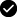 ​ В процессе обучения студенты принимают широкое участие в научных мероприятиях - всероссийских, университетских и кафедральных конференциях, конкурсах, круглых столах. Лучшие магистерские работы публикуются в различных научных журналах и сборниках.Финансовый менеджмент администраторов бюджетных средствПосвящена современному инструментарию финансового менеджмента администраторов бюджетных средств, оценке качества финансового менеджмента в государственном секторе.Государственная и муниципальная службаНаправлена на освоение квалификационных требований для государственных и муниципальных служащих в Российской Федерации.Современные бюджетные реформыОснована на анализе тенденций бюджетного реформирования в России и зарубежных странах в т.ч. бюджетного устройства, бюджетного процесса, организаций бюджетного сектора.Управление суверенными фондамиРаскрывает современные научные представления о роли суверенных фондов, их классификации, а также особенности формирования и использования Фонда национального благосостояния в Российской Федерации и других суверенных фондов по международной классификации.Технологии исполнения бюджетаПозволяет сформировать компетенции, необходимые для понимания и реализации на практике процедур и процессов при исполнении бюджетов публично-правовых образованийУчет и отчетность в секторе государственного управленияПозволяет сформирования знания и умения в области учета и отчетности в условиях внедрения международных стандартов для сектора государственного управления